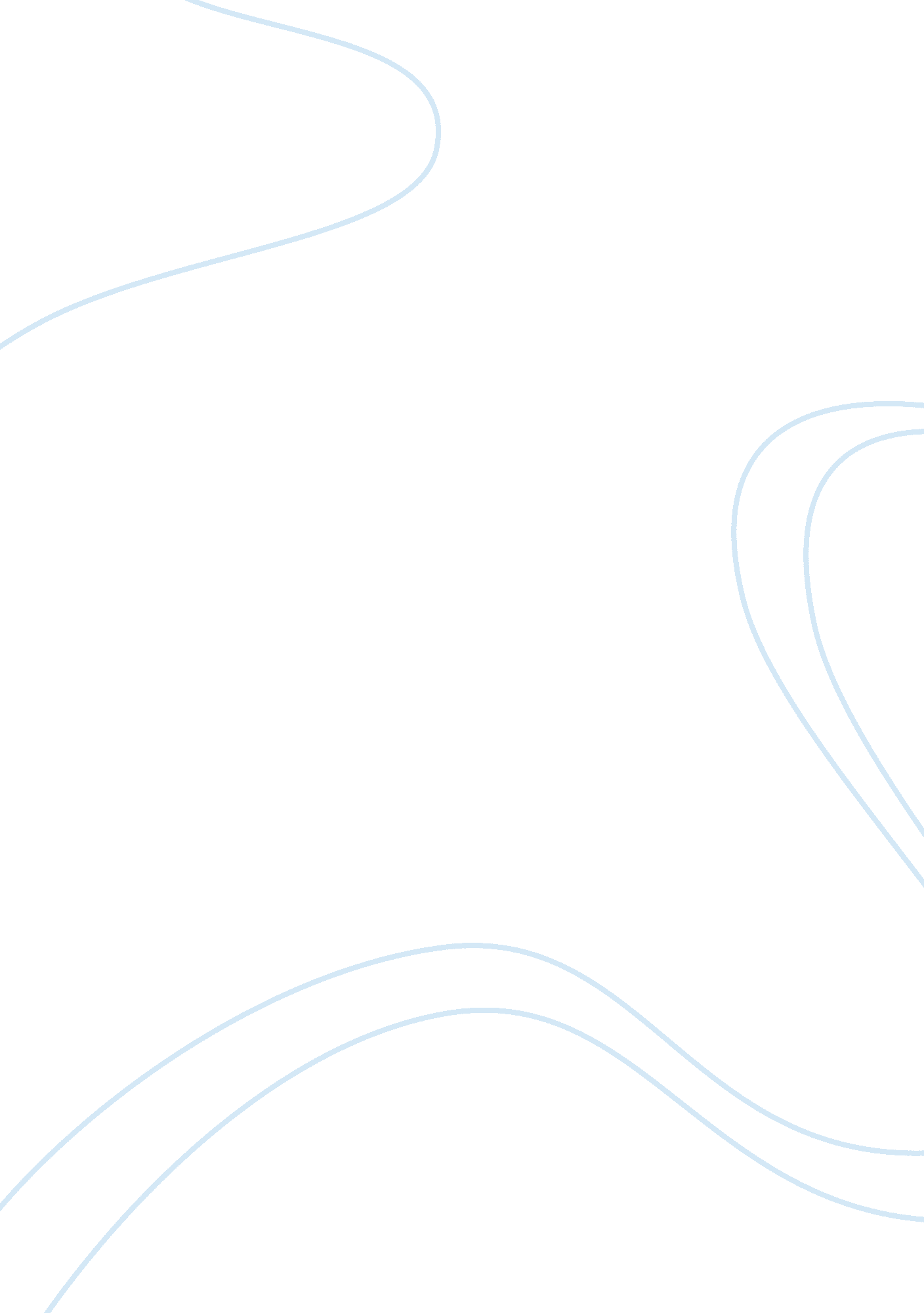 Figurative speechLiterature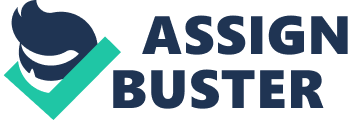 Figurative Speech You fit into me like a thread fits into a needle eye. 2. Illusion is that long shadow you keep chasing in vain. 
3. The angel came with cold wings, 
Bearing wrath of diminishing life, 
That is how he became past tense. 
4. Boring beach extended a head, 
Sailing along the shoreline, 
She shook her champagne, 
In Sleeveless shaggy shirt. 
5. Give me a hand. 
That famous pen spread the news. 
6. You bad-looking panther, 
Scare me not! 
7. In my art world, I copy images like a photocopy, 
With smooth paintings like those from electroplating. 
8. Soldiers kill enemies in a joyful mood, 
With guns blazing like trumpets. 
9. She gave him the kiss of death, 
Though he loved her to death. 
10. That Sweet sorrow moment, when saying good-bye involves both sadness and happiness. 